Sokol Telecí Vás srdečně zve na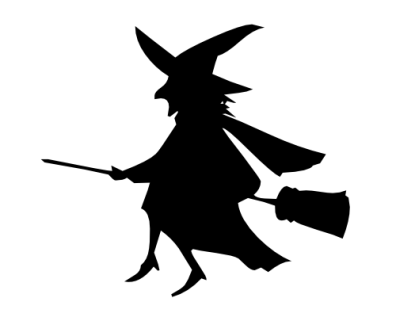 PálenÍ  čarodějnicTradiční pálení ohně se uskuteční v Telecím u fotbalového hřiště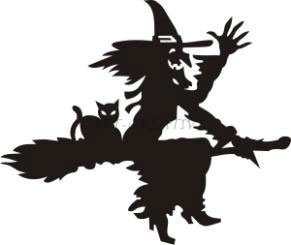 dne 30.4. začátek v 18 hodinObčerstvení zajištěno 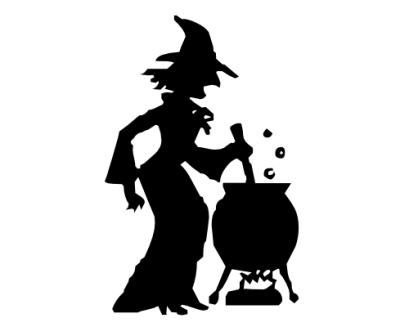 (pivo, limo, párek)                      Děti čeká vlastní výroba čarodějnic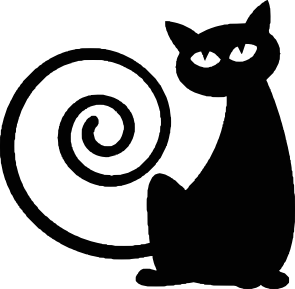 